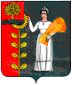 Администрации сельского поселения Новочеркутинский сельсоветДобринского муниципального района Липецкой областиРоссийской ФедерацииПОСТАНОВЛЕНИЕ  25.12.2020                              с.Новочеркутино                                  №114Об утверждение Порядка осуществления администрацией сельского поселения Новочеркутинский сельсовет Добринского муниципального района Липецкой области бюджетных полномочий главного администратора, администратора доходов бюджета сельского поселения Руководствуясь ст.160.1 Бюджетного Кодекса Российской Федерации, администрация сельского поселения Новочеркутинский сельсовет      ПОСТАНОВЛЯЕТ: Утвердить Порядок осуществления администрацией сельского поселения Новочеркутинский сельсовет Добринского муниципального района Липецкой области бюджетных полномочий главного администратора, администратора доходов бюджета сельского поселения (прилагается). Постановление вступает в силу со дня его официального обнародования.Контроль за исполнением настоящего постановления оставляю за собой.          Глава администрации          сельского поселения         Новочеркутинский сельсовет                                         Е.Е. ЗюзинаПриложениек постановлению администрациисельского поселения Новочеркутинский сельсовет№ 114 от 25.12.2020г.Порядок осуществления администрацией сельского поселения Новочеркутинский сельсовет Добринского муниципального района Липецкой области бюджетных полномочий главного администратора, администратора доходов бюджета сельского поселения1. Настоящий Порядок разработан в соответствии со статьей 160.1 Бюджетного кодекса Российской Федерации и регулирует вопросы, связанные с исполнением бюджетных полномочий, установленных Бюджетным кодексом Российской Федерации.2. Под администрируемыми поступлениями понимаются виды, подвиды доходов, закрепленные за главным администратором доходов бюджета  сельского поселения Новочеркутинский сельсовет .3. Администрация сельского поселения, как главный администратор доходов бюджета поселения  и  в связи с отсутствием администраторов доходов, находящихся в его ведении, осуществляет по закрепленным видам, подвидам доходов следующие полномочия  администратора доходов бюджета  сельского поселения Новочеркутинский сельсовет:3.1. Начисление, учет и контроль за правильностью исчисления, полнотой и своевременностью осуществления платежей в бюджет поселения, пеней и штрафов по ним.3.2. Взыскание задолженности по платежам в бюджет поселения, пеней и штрафов.3.3. Принятие решений о возврате излишне уплаченных (взысканных) платежей в бюджет поселения, пеней и штрафов, а также процентов за несвоевременное осуществление такого возврата и процентов, начисленных на излишне взысканные суммы, и представление в Управление Федерального казначейства по Липецкой области поручения для осуществления возврата в порядке, установленном Министерством финансов Российской Федерации.3.4. Принятие решения о зачете (уточнении) платежей в бюджет поселения и представление уведомления в Управление Федерального казначейства по Липецкой области.3.5.   Уточнение невыясненных поступлений.3.6. Доведение до плательщиков сведений о реквизитах счетов для перечисления  платежей в бюджет поселения  и информации о порядке заполнения расчетных документов в  соответствии с приказом Министерства финансов Российской Федерации от 12.11.2013 № 107н «Об утверждении Правил указания информации в реквизитах распоряжений о переводе денежных средств в уплату платежей   в бюджетную систему Российской Федерации».3.7.  Принятие решения о признании безнадежной к взысканию задолженности по платежам в бюджет поселения.3.8. Осуществление иных бюджетных полномочий, установленных Бюджетным кодексом Российской Федерации и принятыми в соответствии с ним нормативными правовыми актами, регулирующими бюджетные правоотношения.4. В случае изменения состава и (или) функций главного администратора доходов бюджета поселения довести эти изменения в течение 10 дней до Управления Федерального казначейства Липецкой области.